ОБЛАСТНОЕ  ГОСУДАРСТВЕННОЕ АВТОНОМНОЕ ПРОФЕССИОНАЛЬНОЕ ОБРАЗОВАТЕЛЬНОЕ УЧРЕЖДЕНИЕ «БЕЛГОРОДСКИЙ СТРОИТЕЛЬНЫЙ КОЛЛЕДЖ»Рабочая тетрадьпо учебной дисциплине ОУД.04 «История»для обучающихся I курса по специальностям08.02.06 Строительство и эксплуатация городских путей сообщения ,08.02.01. Строительство и эксплуатация зданий и сооружений, 08.02.03  Производство неметаллических строительных изделий и конструкций , 08.02.09  Монтаж, наладка и эксплуатация электрооборудования промышленных и гражданских зданий , 23.02.07  Техническое обслуживание и ремонт двигателей систем и агрегатов автомобилей, 15.02.13 Техническое обслуживание и ремонт систем вентиляции и кондиционированияБелгород 2019г.Рабочая тетрадь предназначена для обучающихся I курса по специальностям 08.02.06 Строительство и эксплуатация городских путей сообщения ,08.02.01. Строительство и эксплуатация зданий и сооружений, 08.02.03  Производство неметаллических строительных изделий и конструкций , 08.02.09  Монтаж, наладка и эксплуатация электрооборудования промышленных и гражданских зданий , 23.02.07  Техническое обслуживание и ремонт двигателей систем и агрегатов автомобилей, 15.02.13 Техническое обслуживание и ремонт систем вентиляции и кондиционирования , изучающих курс «История». Задания рассчитаны на более прочное усвоение, повторение и закрепление знаний. Некоторые задания содержат дополнительную информацию, расширяющую кругозор обучающихся.  Включенные в тетрадь задания предусматривают разнообразные формы работы и могут быть использованы как на учебном занятии , так и во внеурочное время. В пособии представлены различные тесты, задачи, проблемные вопросы,  и иные формы контроля ваших знаний.Составитель: Игнатенко С.Н. ,преподаватель истории ОГАПОУ «БСК»Рассмотрено на заседании предметно-цикловой комиссииПротокол № ____________от_____________ 2019__ г.Председатель предметно-цикловой комиссииСОДЕРЖАНИЕ1.Введение2.Задания по разделам3.Список используемой литературыРабочая тетрадь разработана на основе рабочей  программы учебной дисциплины «История».Тетрадь содержит задания различных уровней сложности, предназначенные для закрепления знаний обучающихся, а так же для углубления уже имеющихся знаний. Проблемно-познавательные задания позволяют отработать практические умения и навыки, на это направлены задания по группировке информации, установления хронологической и логической последовательности, задания на установление соответствия, анализ исторических источников.  Вопросы и задания, предложенные обучающимся, требуют от них знания фактов, дат, наиболее важных понятий.Рабочая тетрадь даёт возможность лучше организовать самостоятельную работу обучающихся как на уроках, та и во внеурочное время . При выполнении заданий как репродуктивного, так проблемно-познавательного уровней, совершенствуются навыки работы с материалом учебника и историческими документами, а так же значительно облегчается работа по осуществлению контроля усвоения знаний на всех этапах учебного процесса.	Цель данной работы такова:  мотивировать обучающихся к освоению учебной дисциплины «История». В соответствии с названной целью были поставлены следующие задачи:- повысить ответственность обучающихся за свое обучение; - способствовать развитию общих и профессиональных компетенций обучающихся;- создать условия для формирования способности обучающихся к самообразованию, самоуправлению и саморазвитию.
В результате освоения самостоятельной работы обучающийся должен: Уметь: - логически мыслить, вести  научные дискуссии - работать с разноплановыми источниками- преобразовывать информацию в знание, осмысливать процессы, события и явления в России и мировом сообществе, в их динамике и взаимосвязи, руководствуясь принципами научного объективизма  историзма.Знать: - движущие силы и закономерности исторического процесса; - место человека в историческом процессе, политической организации общества- основные этапы и ключевые события Истории России и мира.Раздел 1. Введение.1. Историка занимают два основных предмета, которые он старается разглядеть в волнистом потоке исторической жизни, как она отражается в источниках. Накопление опытов, знаний, потребностей, привычек, житейских удобств, улучшающих, с одной стороны, частную личную жизнь отдельного человека, а с другой — устанавливающих и совершенствующих общественные отношения между людьми, — словом, выработка человека и человеческого общежития — таков один предмет исторического изучения...Другой предмет исторического наблюдения — это природа и действие исторических сил, строящих человеческие общества, свойства тех многообразных нитей, материальных и духовных, помощью которых случайные и разнохарактерные людские единицы с мимолетным существованием складываются в стройные и плотные общества, живущие целые века. (В. О. Ключевский )Что, по мнению В. О. Ключевского, является предметом изучения исторической науки? Приведите конкретные примеры.------------------------------------------------------------------------------------------------------------------------------------------------------------------------------------------------------------------------------------------------------------------------------------------------------------------------------------------------------------------------------------------------------------------------------------------------------------------------------------------------------------------------------------------------------------------------------------------------------------------------------------------------------------------------------------------------------------------------------------------------------------------------------------------------------------------------------------------------------------------------------------------------------------------------------------------------------------------------------------------------------------------------------------------------------------------------------------------------------------------------------------------------------------------------------------------------------------------------------------------------------------------------------------------------------------------------2. Заполните таблицу «  Вспомогательные исторические дисциплины »3. Что такое «календарь»? Когда, почему и где появились первые календарные системы?--------------------------------------------------------------------------------------------------------------------------------------------------------------------------------------------------------------------------------------------------------------------------------------------------------------------------------------------------------------------------------------------------------------------------------------------------------------------------------------------------------------------------------------------------------------------------------------------------------------------------------------------------------------------------------------------Раздел 2. Древнейшая стадия истории человечества.1.Прочитайте отрывок из  статьи  современного российского историка В. М. Хачатурян.  Почему ученые отвергают представление о том, что древнейшей формой объединения людей  было первобытное стадо?[Пересматриваются] «многие традиционные, привычные представления о первобытном обществе и человеке. Например, термин «человеческое стадо» давно вышел из употребления — даже по отношению к эпохе «человека умелого»: считается, что в человеческом коллективе всегда были иные, чем в животном мире, нормы поведения. Археологические открытия заставляют проявлять большее уважение к первобытным людям, которых объединяли не только потребность в добывании пищи, но и сексуальные, а также родственные связи. Они умели ограничивать себя в еде в пользу детей, стариков и женщин, передавать опыт из поколения к поколению, распределять время для охоты и выработки орудий труда. Поэтому более адекватным считается термин «праобщина».------------------------------------------------------------------------------------------------------------------------------------------------------------------------------------------------------------------------------------------------------------------------------------------------------------------------------------------------------------------------------------------------------------------------------------------------------------------------------------------------------------------------------------------------------------------------------------------------------------------------2. Проанализируйте информацию о периодизации предцивилизационной стадии развития человечества. Попытайтесь самостоятельно установить значение корней древнегреческих по происхождению слов, определяющих указанные периоды. Какой критерий положен в основу периодизации?Палеолит: 2,5 млн лет назад — X тыс. до н. э.Ранний (или нижний): 2,5 млн — 125/100 тыс. лет назад.Средний: 125/100—40/35 тыс. лет назад.Поздний (или младший, верхний): 40/35 тыс. — 12/10 тыс. лет назад.Мезолит: 120 тыс. — 12/10 тыс. лет назад.Неолит: 9/8—3 тыс. лет назад.--------------------------------------------------------------------------------------------------------------------------------------------------------------------------------------------------------------------------------------------------------------------------3. Динамика процесса становления производящего хозяйства представляется историкам следующей. Выращивание ячменя и пшеницы-двузернянки, а также бобов, проса,  фасоли, гороха, кукурузы, разведение коз, овец,  ослов , свиней, позднее — крупного рогатого скота на территории: X—VIII тыс. до н. э. — современного Западного Ирана , Северного Ирака, Палестины, Малой Азии, Южной Туркмении; VIII—V тыс. до н. э. — Египта, Месопотамии, Кавказа, Средней Азии и долин  Инда и Ганга; IV—II тыс. до н. э. — Северного Китая, Западной Европы, Южной Индии, Юго-Восточной Азии, Южной и Центральной Америки.Почему данный процесс называется революцией? Почему неолитической? Предложите свое определение понятия «неолитическая революция».--------------------------------------------------------------------------------------------------------------------------------------------------------------------------------------------------------------------------------------------------------------------------------------------------------------------------------------------------------------------------------------------------------------------------------------------------------------------------------------------------------------------------------------------4. Сформулируйте основные гипотезы происхождения человека. Используя учебник и дополнительную литературу, подберите аргументы, подтверждающие или опровергающие их.  Данные  каких наук вы будете использовать?--------------------------------------------------------------------------------------------------------------------------------------------------------------------------------------------------------------------------------------------------------------------------------------------------------------------------------------------------------------------------------------------------------------------------------------------------------------------------------------------------------------------------------------------------------------------------------------------------------------------------------------------------------------------------------------------------------------------------------------------------------------------Раздел 3.	Цивилизации Древнего мира1. К истории каких стран относятся эти выражения?«Краснобровые» -    __________________________.«Жёлтые повязки» - __________________________.«Махабхарата»  - _____________________________.«Висячие сады Семирамиды» - _________________.2. К деятельности каких известных царей относятся эти события?3. Восстановите социальную структуру Древнего Египта в иерархическом порядке.1.Крестьяне, ремесленники.2.Жрецы, вельможи.3.Рабы.4.Чиновники, войско.5.Фараон._________________________________________________________________4. Впишите недостающие слова.Древняя Греция расположена в Европе, в южной части_____________________________________полуострова. На морях, омывающих  Древнюю Грецию, много островов, самый большой из них________________________Более трех с половиной тысяч лет назад в Греции существовали независимые города: _____________4.  Вычеркните неверный ответ.Своё правление знатные греки называли аристократией.В Греции много крупных рек.Античную Грецию принято считать родиной демократии.Греческие военные корабли называли триерами.Греко-персидские войны закончились поражением греков.5. Соотнесите слова с именем человека, которые их сказал. 6. Приведите в соответствие события и даты.7. Отметьте памятники архитектуры Древнего Рима:  Парфенон,  Пантеон, зиккурат,   пирамида Хеопса,  термы Диоклетиана, амфитеатр Флавиев, Аппиева дорога,  Колизей, собор Святого Петра, храм Покрова на Нерли.  Из чего они были построены? Особенности строительной техники._________________________________________________________________________________________________________________________________________________________________________________________________________________________________________________________________8. Приведите в соответствие события и даты.Раздел 4.Цивилизации Запада и Востока в Средние века1. Соотнесите термины и определения.2. Раннее Средневековье в Европе называют «тёмными веками». Как вы думаете, почему? Считаете ли вы, это название верным? _________________________________________________________________________________________________________________________________________________________________________________________________________________________________________________________________________________________4. Восстановите феодальную лестницу.Крестьяне.Бароны.Герцоги и графы.РыцариКороль5.Дайте определения следующим терминам :1.феод-------------------------------------------------------------------------------------------2. оброк-----------------------------------------------------------------------------------------3. барщина-------------------------------------------------------------------------------------4.натуральное хозяйство----------------------------------------------------------------------------------------------------------------------------------------------------------------------5.рыцарь--------------------------------------------------------------------------------------6.ислам----------------------------------------------------------------------------------------7.коран___________________________________________________________6. Приведите в соответствие события и даты.Раздел 5. От Древней Руси к Российскому государству.1.Прочитайте отрывки из сочинений византийцев о древних славянах и ответьте на вопросы.Племена славян и антов сходны по своему образу жизни, по своим нравам, по своей любви к свободе; их никоим образом нельзя склонить к рабству или подчинению в своей стране... У них большое количество разнообразного скота и плодов земных, лежащих в кучах, в особенности проса и пшеницы... Они селятся в лесах, у неудобно проходимых рек, болот и озер, устраивают в своих жилищах много выходов... Необходимые для них вещи они зарывают в тайниках, ничем лишним открыто не владеют...Эти племена...не управляются одним человеком, но издревле живут в народоправстве (демократии)... Они считают, что только бог, творец молний, является владыкой над всеми, и ему приносят в жертву быков и совершают другие священные обряды... Они почитают реки, и нимф, и всякие другие божества, приносят жертвы всем им и при помощи этих жертв производят и гадания.1)Какова была организация управления в славянских племенах? 2) Какой хозяйственной деятельностью занимались славяне?3) Почему  свои жилища славяне строили в труднодоступных местах и делали в них много выходов?4) Кто считался верховным богом у славян? 5) В чем состояли религиозные обряды славян?---------------------------------------------------------------------------------------------------------------------------------------------------------------------------------------------------------------------------------------------------------------------------------------------------------------------------------------------------------------------------------------------------------------------------------------------------------------------------------------------------------------------------------------------------------------------------------------------------------------------------------------------------------------------------------------------------------------------------------------------------------------------------------------------------------------------------------------------------------------------------------------------------------------------------------------------------------------------------------------------------------------------------------------------------------------------------------------------------------------------------------------------------------------------------------------------------------------2. Соотнесите ответы  князя Киевской Руси Владимира, обращённые к посланцам разных религий.3. Расставьте события в хронологической последовательности.А)  Принятие христианства на РусиБ)  Захват Олегом КиеваВ)  Походы Руси на ВизантиюГ) Окончание строительства в Киеве каменного собора Святой БогородицыД) Поход  Святослава против Хазарии.4. Соотнесите понятия и их определения.                                                                                                                                    5. Соотнесите имя исторического деятеля и его характеристику.6. Расставьте события в хронологическом порядке.А)  Битва на Чудском озереБ)  Взятие татарами г. ВладимираВ)  Завоевание Чингисханом Средней АзииГ) Провозглашение Тёмучина ЧингисханомД) Битва на реке Калка7. Сравните действия Даниила Галицкого и Александра Невского. Чья политика, на ваш взгляд, в тех исторических условиях была предпочтительней?__________________________________________________________________________________________________________________________________________________________________________________________________________________________________________________________________________________________________________________________________________________________________________________________________________________8.Соотнесите имя исторического деятеля и его характеристику.9. Расставьте события в хронологической последовательности.А)  Нападение на ордынский город Булгар русской ратьюБ)  Восстание в Твери В)  Куликовская битва Г) Сражение на р. Воже Д) Начало московско-тверской войныРаздел 6.Россия в ХVI— ХVII веках: от великого княжества к царству.1. Откуда заимствовал Иван III изображение двуглавого орла на своей печати?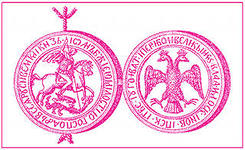 2. Соотнесите термины и определения.3. Расставьте события в хронологическом порядке.А)  Принятие СудебникаБ)  Взятие АстраханиВ)  Венчание Ивана IV на царствоГ) Боярское правлениеД) Стоглавый собор4. Дайте определение словам.Опричнина___________________________________________________________________________________________________________________________Земщина_____________________________________________________________________________________________________________________________Избраннаярада_______________________________________________________________________________________________________________________Домострой___________________________________________________________________________________________________________________________Губа________________________________________________________________________________________________________________________________5. Соотнесите даты и события:6. Из книги А.А. Зимина и А.Л. Хорошкевича «Россия времени Ивана Грозного». «Присоединение Сибири.К концу Ливонской войны хозяйственная разруха в стране резко усилилась. В некоторых районах Новгородской земли запустело 80 90% сел и деревень. Тяготы возросших поборов, мор и голо;: приводили к вымиранию населения и к бегству крестьян на восточные и южные окраины. Правительство Грозного пыталось заботиться прежде всего о благополучии «воинского чина», т.е. военно-служилого люда. С . начинается перепись населения с целью навести порядок в обложении его государственными податями. В районах, где проводилась перепись, крестьянам временно, в течение «заповедных лет», запрещалось уходить от господ. Так подготавливалась отмена крестьянского выхода и окончательное утверждение крепостного права. Бегство крестьян и холопов продолжалось. На южных рубежах страны скапливался тот горючий элемент, который в начале XVII в. приведет к грандиозному пожару крестьянской войны. Введение «заповедных лет», этих предвестников окончательного торжества крепостничества, совпало с присоединением Сибири. Ее огромные необжитые или слабо освоенные просторы манили беженцев из крепостнического центра России. Отлив населения остроту классовых противоречий в центре, но создавал их очаги на окраинах».Назовите события, в связи с которыми в России в конце XVI в. усилилась хозяйственная разруха.-------------------------------------------------------------------------------------------------------------------------------------------------------------------------------------------------------------------------------------------------------------------------------------------------------------------------------------------------------------------------------------------------------------------------------------------------Какими   средствами   правительство   пыталось   остановить   бегство населения на окраины страны?-----------------------------------------------------------------------------------------------------------------------------------------------------------------------------------------------------------------------------------------------------------------------Используя текст источника, укажите, к каким последствиям привело бегство населения на окраины.-----------------------------------------------------------------------------------------------------------------------------------------------------------------------------------------------------------------------------------------------------------------------------------------------------------------------------------------------------------------------------7. Выберите правильный ответ.1.Урочные лета – это….а) указ о ссылке беглых крестьян и холопов б) запрет выезжать за пределы городав) запрет на переход от помещика к помещику2. Заповедные лета – это указ о запрете:а) перехода от помещика к помещикуб) торговли с иностранцамив) заключать браки8. Соотнесите даты и события.9. Заполните таблицу  «Права сословий по Соборному Уложению 1649 г.»10. Дайте определение словам.СоборноеУложение____________________________________________________________________Даточные люди- _____________________________________________________________________Служилые люди - ____________________________________________________________________ Абсолютизм ______________________________________________________________________Старообрядцы - ____________________________________________________________________Раздел 8.Россия в конце ХVII—ХVIII веков: от царства к империи1.На контурной карте обозначьте границы России в конце XVII в., напишите названия городов. Придумайте значки и обозначьте ими места: 1) добычи и обработки железной руды, 2) солеварения, 3) кожевничества. Обведите разноцветными карандашами примерные районы: 1) возделывания технических культур, 2) племенного скотоводства, 3) огородничества. Подчеркните названия главных пунктов торговли России с Западной Европой и со странами Востока. Подпишите названия казачьих рек.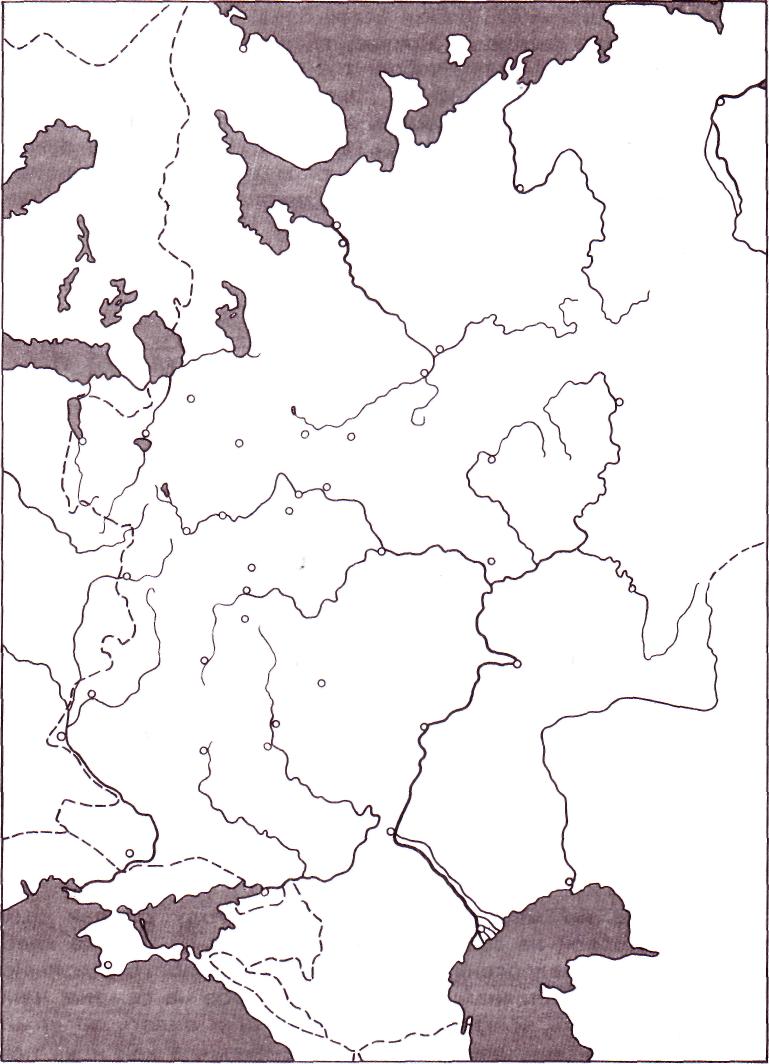 2. Петровские реформы первой четверти XVIII в. способствовали (Подчеркните правильный ответ (ы))1) демократизации политической жизни        2) ослаблению феодального гнета3) ослаблению обороноспособности страны   4) усилению самодержавной власти2. В результате проведения военной реформы в XVIII в. возникло понятие(Подчеркните правильный ответ (ы))1) мушкетер     2) кирасир          3) рекрут          4) гусар3. В петровскую эпоху для управления делами церкви было создано учреждение(Подчеркните правильный ответ (ы))1) митрополия    2) патриархат     3) Синод        4) Сенат4. Реформы Петра I в области государственного управления привели к(Подчеркните правильный ответ (ы))1) выборности государственных органов    2) усилению влияния родовитого боярства 3) ликвидации приказной системы         4) упразднению сословного строя5. Расположите в хронологическом порядке события Северной войны.  1. Полтавская баталия.  2. Битва под Нарвой.  3. Победа русского флота у острова  Гренгам.  4. Битва у деревни Лесной.  5. Морское сражение у мыса Гангут.6.Соотнесите дату и событие.7.  Соотнесите имена монархов и годы их правления.Анна Ивановна	1740—1741 гг.Петр II	1761 — 1762 гг.Петр III	1725—1727 гг.Елизавета Петровна	1762—1796 гг.Екатерина I	1727—1730 гг.Екатерина II	1741 —1761 гг.Иван Антонович	1730—1740 гг.Раздел 9.Российская империя в ХIХ веке1. Лагарп писал Александру I: «Во имя Вашего народа, государь, сохраните в неприкосновенности возложенную на Вас власть, которой Вы желаете воспользоваться только для его величайшего блага. Не дайте себя сбить с пути из-за того отвращения, которое внушает Вам неограниченная власть. Имейте мужество сохранить ее всецело и нераздельно до того момента, когда под Вашим руководством будут завершены необходимые работы и Вы сможете оставить за собой ровно столько власти, сколько необходимо для энергичного правительства». Почему Лагарп, будучи последовательным сторонником реформирования России, одновременно призывал Александра сохранить «в неприкосновенности» самодержавие?-----------------------------------------------------------------------------------------------------------------------------------------------------------------------------------------------------------------------------------------------------------------------------------------------------------------------------------------------------------------------------------------------------------------------------------------------------------------------------В указе Александра I от 28 мая 1801 года говорилось: «Его императорское величество высочайше повелеть изволил, дабы объявления о продаже людей без земли, ни от кого для припечатания в ведомостях принимаемо не было». Почему Александр запретил не саму продажу крепостных, а лишь помещение об этом объявлений в печати?--------------------------------------------------------------------------------------------------------------------------------------------------------------------------------------------------------------------------------------------------------------------------------------------------------------------------------------------------------------------------------------2. Выберите правильный ответ.В битве под Аустерлицем русскими войсками командовал: а) А. В. Суворов; б)М. И. Кутузов; в) П. А. Румянцев; г) П. И. Багратион.Объясните значение понятий.Коалиция------------------------------------------------------------------------------------------------Континентальная блокада---------------------------------------------------------------------------Сейм------------------------------------------------------------------------------------------------------Инфантерия---------------------------------------------------------------------------------------------Ополчение-----------------------------------------------------------------------------------------------Флеши---------------------------------------------------------------------------------------------------3. Расположите в хронологической последовательности события Отечественной войны .: а) Бородинское сражение; б) назначение Кутузова главнокомандующим; в) Смоленское сражение; г) переправа через Березину; д) сражение под Малоярославцем.---------------------------------------------------------------------------------------------------------------------------------------------Соотнесите правильно.Командование русской армии в начале Отечественной войны .Главнокомандующий	                         М. Б. Барклай-де-ТоллиКомандующий 1-й армией	                         Александр IКомандующий 2-й армией                              А. П. ТормасовКомандующий 3-й армией                      П. И. БагратионЗначение Смоленского сражения состоит в том, что (выберите правильный ответ): а) оказался сорван первоначальный замысел Наполеона о разгроме поодиночке 1-й, 2-й и 3-й русских армий; б) основные силы французской армии были разгромлены; в) русским армиям удалось отстоять Смоленск; г)русская армия перешла в контрнаступление.4. Прочитайте отрывок из статьи А. И. Кошелева о выгоде вольнонаемного труда: «Взглянем на барщинскую работу. Придет крестьянин сколь возможно позже, осматривается и оглядывается сколь возможно чаще и дольше, а работает сколь возможно меньше, — ему не дело делать, а день убить. На господина работает он три дня и на себя также три дня. В свои дни он обрабатывает земли больше, справляет все свои домашние дела, и еще имеет много свободного времени. Господские работы, особенно те, которые не могут быть урочными, приводят усердного надсмотрщика или в отчаяние или в ярость... ...Какая разница войти в мануфактуру, истинно на коммерческой ноге устроенную! Как там один перед другим боится переработать, так тут они друг друга одушевляют и подстрекают. Вычет заставляет каждого, строже всякого надсмотрщика, наблюдать за чистотой работы. Собственная выгода будит его до света и освещает ему вечером». В чем вы видите принципиальные отличительные черты крепостного и наемного труда?---------------------------------------------------------------------------------------------------------------------------------------------------------------------------------------------------------------------------------------------------------------------------------------------------------------------------------------------------------------------------------------------------------------------------------------------------------------------------------------------------------------------------------------------------------------------------------------------------------------------------------------------------------------------------------------------5. Дайте определения понятий:Выкупные платежи, -----------------------------------------------------------------------------отрезки, ---------------------------------------------------------------------------------------------временнообязанные крестьяне,----------------------------------------------------------------всеобщая воинская повинность,----------------------------------------------------------------сословия,--------------------------------------------------------------------------------------------бюрократия, ----------------------------------------------------------------------------------------народники,-------------------------------------------------------------------------------------------6.Реформы 60 – 70-х годов и контрреформы XIX векаРаздел 10 История ХХ века1. Что было причиной первой российской революции?1) отсутствие у населения политических прав и свобод    2) усиление крепостного права  3) начало Русско-турецкой войны    4) убийство Николая II.2. Какое событие в ходе первой российской революции произошло позднее других?1) образование первого Совета рабочих уполномоченных  2) всероссийская октябрьская стачка 3) роспуск II Государственной думы      4) образование партии «Союз русского народа».3. К чему привела первая российская революция?1) к уничтожению самодержавия     2) к ликвидации крестьянской общины3) к созданию представительных законодательных органов власти4)  к предоставлению независимости Польше и Финляндии.4.  Что было задачей первой русской революции: 1) ликвидация крепостного права   2) уничтожение остатков феодальной раздробленности  3) отмена условий Парижского мира     4) уничтожение помещичьего землевладения.5. Какие идеи и требования входили в программу Союза русского народа?1) Установление конституционной монархии     2) сохранение и укрепление самодержавной власти   3) Россия для русских     4) созыв Государственной думы6.  Отмена частной собственности на землю без выкупа, превращение её не в государственную собственность, а в общенародное достояние без права купли-продажи, являлось требованием партии1) кадетов    2) эсеров    3) РСДР    4) октябристов7.  Вооружённое восстание в Москве произошло1) в декабре 1905 г.   2) в октябре 1905 г.   3) в декабре 1906 г.4) в сентябре 1905 г.8. Манифест 17 октября носил название:1) «Об усовершенствовании государственного надзора »2) «О предоставлении демократических прав и свобод»3) «Об изменении положения о выборах в Государственную Думу»4) «Об усовершенствовании государственного порядка»9. Какие принципы были положены в основу российской избирательной системы?1) прямое участие в выборах всего населения  2) равное участие в выборах всего населения   3) куриальная система выборов   4) многостепенная система выборов10. Результатом стачки текстильщиков Иваново-Вознесенска стало:1) появление первого в стране Совета    2) восстановление автономии университетов  3) издание указа о выборах в первую законодательную думу  4) создание Союза Освобождения рабочих в I Государственной думе самой многочисленной была фракция:11. В I Государственной думе самой многочисленной была фракция:1) трудовиков   2) монархистов    3) кадетов    4) РСДРП12.   Какое положение не соответствует содержанию Манифеста 17 октября1) отмена выкупных платежей    2) свобода слова, печати3) всеобщее избирательное право  4) создание Государственной Думы13. Какая партия выступала за реформы сверху и сохранение титула «самодержец»1) кадеты      2) Союз русского народа     3) РСДРП    4) октябристы14.  К чему привела первая российская революция?1) к ликвидации монархии              2) к уничтожению общинного землевладения,3) к установлению 8-часового рабочего дня    4) к установлению демократических прав и свобод.15. Какое название  получило событие, о котором идет речь в документе?«Тяжелый день! В Петербурге произошли серьезные беспорядки вследствие желания рабочих дойти до Зимнего дворца. Войска должны были стрелять в разных местах города, было много убитых и раненых» ___________________________________________________________________16. Установит е соответствие между партиями и их лидерами. НАЗВАНИЯ ПАРТИЙ                                                      ЛИДЕРЫ А)  «Союз 17 октября»                                              1)  Ю.О. Мартов Б)  РСДРП                                                                  2)  В.М. Чернов В)  Конституционно-демократическая партия         3)  А.И. Дубровин Г)  Партия социалистов-революционеров               4)  П.Н. Милюков  17.  Какие из перечисленных событий относятся к периоду революции 1905—1907 гг.? 1) созыв Учредительного собрания   2) отречение Никола я II 3) Всероссийская октябрьская  политическая стачка  4) Декабрьское вооруженное восстание в Москве 5)создание Реввоенсовета   6) восстание на броненосце «Князь Потемкин Таврический»18.  Расположите события революции 1905—1907 гг. в хронологической последовательности. Запишите буквы, которыми обозначены события, в правильной последовательности а) созыв II Государственной думы    б) Декабрьское вооруженное восстание в Москве в) «Кровавое воскресенье»   г)  восстание на броненосце «Князь Потемкин Таврический»19 . Соотнесите имена и факты.21. В  ходе  Первой  мировой войны  можно выделить несколько периодов. Прочтите главные итоги кампаний и впишите соответствующие годы войны.1)Срыв молниеносной войны против Франции, затяжная война для Германии на два фронта, морская блокада Германии и господство английского флота на море.---------------------------------------------------------------------------------------------г.2)Срыв германских планов: Германии не удалось переломить ситуацию на Восточном фронте и вывести Россию из войны. Германии также не удалось добиться успехов в морской войне с Великобританией.-------------------------------------------------------------------------------------------г.I Война на истощение, предпринятая Германией на Западном фронте, и неограниченная подводная война те привели к реализации стратегических планов Четверного союза.  Стратегическая инициатива перешла кАнтанте. --------------------------------------------------------------------------г.4)Несмотря на стратегическую инициативу, которую перехватила Антанта, и огромные жертвы, которые союзные страны понесли в ходе кампании, переломить стратегическую ситуацию на Западном фронте Антанте  не удалось.------------------------------------------------------------------г.5)Провал последнего германского наступления. В войне наступил коренной перелом. Фронтальное контрнаступление  войск  Антанты.   Поражение  Германии  и  еесоюзников по Четверному союзу. -------------------------------------------------------------------------------г.22. Перечислите причины Гражданской войны в порядке их значимости:а)участие в мировой войне приучило людей решать всевопросы при помощи насилия;б)нежелание бывших собственников мириться с экспроприацией своей собственности, произведенной большевиками;в)борьба различных партий за власть;г)разгон Учредительного собрания;д)заключение Брестского мира;е)экономическая политика большевиков в деревне весной— летом .23.Подчеркните правильный ответ1.После Октября . оппозиционные большевикам партии:а) поддержали политику большевиков;б) вступили в ряды Красной Армии;в) возглавили антибольшевистские выступления;г) приглашены большевиками в правительство.2. Летом . происходит:а) подавление мятежа левых эсеров; б) разгон Учредительного собрания;в) принятие Декларации прав народов России; г) закрытие всех буржуазных газет.3. К . относится:а) прорыв обороны П. Н. Врангеля на Перекопе; б) выступление А. И. Деникина на Москву; в) поход войск Н. Н. Юденича на Петроград;г) поход войск Л. Г. Корнилова на Петроград.4 Завершающим этапом Гражданской войны на европейской части России был:а) поход войск А. И. Деникина на Москву;б) прорыв обороны П. Н. Врангеля на Перекопе;в) захват армией Н. И. Махно Екатеринослава;г) поход войск А. В. Колчака.24. Заполните таблицу «Индустриализация в СССР»:25.На основе анализа документов определите, какие цели (экономические, военные) ставили руководители  нацистской Германии.ДИРЕКТИВА ГИТЛЕРА № 21О ПОДГОТОВКЕ НАПАДЕНИЯ  НА СССР ОТ  18.ХИ.1940  г.(ПЛАН  «БАРБАРОССА»)Германские вооруженные силы должны быть готовы разбить Советскую Россию в ходе кратковременной кампании еще до того, как будет закончена война против Англии (вариант «Барбаросса»).Сухопутные силы должны использовать для этой цели все находящиеся в их распоряжении соединения...Задача военно-воздушных сил высвободить такие силы для поддержания сухопутных войск при проведении Восточной кампании, чтобы можно было рассчитывать на быстрое завершение наземных операций и вместе с тем ограничить до минимума разрушение восточных областей Германии вражеской авиацией... Основные усилия военно-морского флота должны и во время Восточной кампании, безусловно, сосредоточиться против Англии... Решающее значение должно быть придано тому, что бы наши намерения напасть не были распознаны.ИЗ  СЕКРЕТНОЙ ДИРЕКТИВЫ  ГЕРИНГА (ИЮНЬ 1941г.)Изложенные ниже указания составлены прежде всего как ориентация на время военных действий. Вместе с тем они должны служить правовой основой на все время оккупации... В первую очередь необходимо использовать продовольственную и нефтяную промышленность вновь оккупируемых районов. Получить для Германии как можно больше продовольствия и нефти — такова главная экономическая цель кампании.------------------------------------------------------------------------------------------------------------------------------------------------------------------------------------------------------------------------------------------------------------------------------------------------------------------------------------------------------------------------------------------------------------------------------------------------------------------------------------------------------------------------------------------------------------------------------------------------------------------------------------------------------------------------------------------------------------------------------------------------26.  Прочитайте фрагмент письма И.В. Сталина У. Черчиллю и отметьте название наступательной операции советских войск, о которой в нем говорится. «Мы готовимся к наступлению, но погода сейчас не благоприятствует нашему наступлению. Однако, учитывая положение наших союзников на Западном фронте, Ставка Верховного главнокомандования решила усиленным темпом закончить подготовку и, не считаясь с погодой, открыть широкие наступательные действия против немцев по всему центральному фронту не позже второй половины января». А) Сталинградская битваБ) наступление под МосквойВ) Висло-Одерская операцияГ) Крымская наступательная операция27.Как вы думаете, почему в советском мобилизационном плане отсутствовал раздел, посвящённый эвакуации людей и предприятий (возможны несколько вариантов ответа)?а) В основе советской военной доктрины лежала идея наступательной войны.б) Включение подобного пункта могло быть воспринято как запланированное отступление.в) Это были происки врагов народа.27. Сопоставьте дату и событие:1) Смоленское сражение;				а) 15 сентября .;2) Ельнинская  наступательная		--------б) 22 июня .;операция;				в) 10 июля – 10 сентября .;3) начало блокады Ленинграда;		--------г) 8 сентября .;4) нападение Германии на СССР;	--------------д) 30 августа – 8 сентября .5) Киевское окружение. 	 		28.Восстановите хронологическую последовательность событий Московской битвы:а) начало второго этапа немецкого наступления на Москву;б) попытка танков Гудериана ворваться в Тулу;в) паника в Москве;г) захват немцами Калинина;д) назначение Г. К. Жукова командующим Западным фронтом;е) переход советских войск в контрнаступление;ж) начало операции «Тайфун»;з) Вяземское окружение;Раздел12.	Мир во второй половине ХХ — начале ХХI векаПериод в истории СССР с 1953-1964гг., характеризовавшийся началомобновления духовной жизни, разоблачением культа личностиДеидеологизацииГласности«Оттепели»«Нового политического мышления»Поставивший весь мир на грань ядерной войны Карибский кризис относится к1953 г.1962г.1969г.1974г.3. Какое из событий произошло позже всех остальныхОтставка Н.С.ХрущеваРасстрел демонстрации рабочих в г.Новочеркасске«дело врачей»Разгром «антипартийной группы» Молотова-Маленкова-Кагановича4. Создание какой международной организации относится к периоду 1953-1964гг.?ООННАТООВДСЭВК какому периоду относится проведение массовой кампании по расширению посадки кукурузы?1945-1953гг.1953-1964гг.1964-1985гг.1985-1991гг.6. Проведение ХХ съезда КПСС относится к1952г.1964г.1956г.1968г.7. Прочтите отрывок из воспоминаний председателя Госплана Н.Байбакова и определите фамилию руководителя СССР, о котором в нем идет речь.«Так или иначе общаться с (ним) мне довелось его «десятилетие». С 1955 по 1965 год…я трудился на разных правительственных должностях. (Он) тогда был одновременно главой партии как первый секретарь и главой Совета Министров СССР… Ныне ругают знаменитые пятиэтажки… А ведь только благодаря им удалось переселить миллионы почти бездомных людей из бараков и развалюх.»И.В.СталинН.С.ХрущевЛ.И.БрежневМ.С.Горбачев8. Прочтите отрывок из воспоминаний советского дипломата и определите дату описанных событий.«Напомню, что с первых шагов кубинской революции СССР оказывал Кубе помощь, в том числе и военную. К весне… кубинское и советское руководство пришли к выводу о необходимости принятия мер, которые помешали бы американцам осуществить агрессию против Кубы. Тогда и было принято решение использовать как средство сдерживания размещение советских ракет на Кубе».1949г.1953г1962г.1964г.9.  Установите соответствие:                                                        А. 1955 г.                1) создание Организации Варшавского Договора                В. 1956 г.                2) Карибский кризис                                                        С. 1961 г.                3) события в Венгрии                                                           Д. 1962 г.                4) возведение Берлинской стены                                                              5) создание СЭВ10.  Установите соответствие:А.  репатриация                1) оправдание и восстановление в правах                  В.  репарации                    2) возмещение государством ущерба,                                        нанесённого другому государству                        С. репрессии                     3) возвращение на родину военнопленных и                                       других лиц, оказавшихся за её пределами          Д. реабилитация            4) незаконные преследования11. Определите, что включала программа Ельцина о переходе России к рынку: 
А) либерализация цен и торговли. 
Б) приватизация. 
В) земельная реформа. 
Г) внеэкономическое принуждение. 
12.Когда новым председателем правительства был утвержден Путин В.В. 
А) июль 1999 г. 
Б) август 1999 г. 
В) сентябрь 1999 г. 
Г) октябрь 1999 г. Литература:1.Андреев А. Р. Последний канцлер Российской империи Александр Михайлович Горчаков. Документальное жизнеописание. М., 19992. Анисимов Е. В., Каменский А. Б. Россия в XVIII — первойполовине XIX века. М., 20143. Блиев М.М., Дегоев В. В. Кавказская война. М., 1994.4.Буганов В. И., Сахаров А. Н. История России с древнейших времен до конца XVIII в. М., 1998.5. Головатенко А. Т. История России: спорные проблемы.. М., 2004.6. Гордин Я.А. Мятеж реформаторов. Л., 1989.7. Данилов А.А. История России, 1945-2008. 11класс. Методическое пособие.   М., 20148.Дудзинская Е.А. Славянофилы в пореформенной России. М., 1994.9. История внешней политики России. Вторая половина XIX века (от Парижского мира . до русско-французского союза). М., 199710.Иловайский Д. И. История России. Становление Руси. М., 1996.11.История России с древнейших времен до 1861 года: / Под ред. Н. И. Павленко, И. Л. Андреева и др. М., 1996.12.История России с древнейших времен до наших дней  / Под ред. Сахарова А. Н.. М., 2007.13.История России: / Под ред. М.Н.Зуева. М., 1997.14. История России и мира с древнейших времен до конца XIX века. Учебник для 10 класса. Загладин Н.В., Симония Н.А. М.,   2018.  15. История России XVIII-XIX веков.   Под ред. Милова Л.В. М.,  2016. 16. Кацва Л. А., Юрганов А. Л. История России VIII— XV BB.M, 1998.17.Каменский А. Б. От Петра I до Павла I: Реформы в России XIX в. М., 2011.18. Ключевский В. О. О русской истории. М., 1993.19.Корнилов А.А. Курс истории России XIX века. М., 1999.20. Конец крепостничества в России: Документы, письма, мемуары, статьи. М., 1994.21. Мироненко С. В. Страницы тайной истории самодержавия: Политическая история   России первой половины XIX столетия. М., 1990 .  22. Мироненко С. В. Самодержавие и реформы. Политическаяборьба в России в начале XIX в. М., 198923. Отечественная история. XX век / Под ред. А. В. Ушакова. М., 1996.24.Орлов А.С. Хрестоматия по истории России.. М., 2016.25.Орлов А.С. История России   М., 2016.26.Павленко Н.И. Петр Великий. М., 1998.27.Рыбаков Б.А. Киевская Русь и русские  княжества . . М., 1993.28.Россия и мир. Древность. Средневековье. Новое время. 10 класс. Данилов А.А., Косулина Л.Г., Брандт М.Ю. . М., 200729. Сахаров А. Н. История России с древнейших времен до конца XVII в. М., 2001.30.Семеникова Л.И. Головкина Н.Л. Отечественная история. М., 2006.31.Соловьев С. М. Об истории Древней России. М., 1993.32. Тарле Е.В. 1812 год. М., 1959.33. Троицкий Н.А. Александр I и Наполеон. М., 1994.34. Троицкий  Н. А.  Россия  в XIX в. Курс лекций  М., 1999.35. Федоров В. А. Декабристы и их время. М., 1992.36. Федоров В. А. М. М. Сперанский  и А. А. Аракчеев. М., 1997.37.Цымбаев Н.И. Славянофильство. М., 1986.38. http://www.milrus.com/-Великая Отечественная война: краткое описание, биографии полководцев.40. http://historyru.com/ -История государства Российского в документах и фактах41. http://rushistory.stsland.ru -История России с древнейших времен до наших дней.42. http://www.historic.ru-Всемирная история43. http://www.ancienthistory.spb.ru- История Древнего Рима44. http://www.ellada.spb.ru- Древняя Греция: история, культура, мифология45. http://www.hrono.ru. – Всемирная история в Интернете46. http://www.history.ru/hist.htm -Ресурсы WWW по истории47. http://www.1939_1945.net -Вторая мировая война: каталог ресурсовНазвание дисциплиныПредмет ее исследованияСобытиеСтрана Правитель Разделение монархии на 20 сатрапийОбщеимперская кампания «распространение добра»Возведение Великой китайской стеныВысказываниеИмя человека Ответ1. «Приди и возьми»2.  «Если даже все остальные эллины согласятся быть рабами, мы должны бороться за свободу»3. «Отец успеет захватить всё, а мне не удастся совершить ничего великого и блестящего»А)А.МакедонскийБ) ЛеонидВ) Демосфен 1.-2. –3. -Событие№Дата1.776.г.д.н.э.1.Пелопонесская война.д.н.э2.Греко- персидские войны3.500-.д.н.э3. Начало проведения олимпийских игр.4.ок. 490-429г. до н. э.4.Битва при Марафоне5. 431-. до н. э.5 Правление Солона6.около . до н. э.6.Сражение при Фермопилах. до н. э.7.Правление  Перикла8.480 до н. э.8.Битва при Херонее.9. 635-559 до н. э.9.Троянская войнаСобытие№Дата1.753 г.д.н.э.1.УСТАНОВЛЕНИЕ РЕСПУБЛИКИ В РИМЕ2.216 г.д.н.э.2.Первая Пуническая война3.49-44 г.д.н.э.3.Падение Римской империи4.476 г.д.н.э.4 Восстание Спартака5.73-71509 г.д.н.э.5.Основание Рима6.509 г.д.н.э.6.бива при Каннах7.264-241 г.д.н.э.7.диктатура ЦезаряТермин ОпределениеОтветА) Пилигрим1. Приверженец  течения в христианстве, отклоняющегося от официальной церковной доктрины в области догматики и культа.А) -Б) Еретик2. Странствующий богомолец.Б) -В) Индульгенция3.В католицизме временный запрет (без отлучения от церкви) совершать на территории, подвергшейся наказанию, богослужение и религиозные обряды. В) -Г) Интердикт4. В католической церкви полное или частичное отпущение грехов, а также свидетельство об этом.Г) -Событие№Дата1.742-8141.начало исламского летоисчесления2.1337-14532.распад империи Карла Великого3.1096-993.годы жизни Мухамеда4.7324.столетняя  война5.12655 создание Генеральных штатов6.13026.битва при Пуатье7.570-6327.Правление Карла Великого8.6228.первый крестовый поход9.8439. создание парламентаНазвание религииОтветы посламОтвет1. Руси есть веселие пить, не можем без этого быть.А) -Б) Западное христианство2. Идите, откуда пришли, ибо и отцы наши не приняли этогоБ) -В) Ислам3.Как же вы иных учите, а сами отвергнуты Богом и рассеяны…В) -Г) Иудаизм4. Подожду ещё немного.Г) -ПонятиеОпределениеОтветА) Холоп1. В Древней Руси лица, заключившие с феодалом договор, ставивший их в определенную и экономическую зависимость.А) -Б) Закуп2. Княжеский или боярский слуга, принимавший участие в управлении хозяйством.Б) -В) Смерд3. Человек, близкий по своему положению к рабству.В) -Г) Рядович4. Человек, работающий за долг или ссудуГ) -Д) Тиун5. Свободный крестьянин-общинник, прямой данник князя.Д) -ИмяХарактеристикаОтветА) Андрей Боголюбский1. Владимирский великий князь. Ходил походами на волжских булгар и мордву. Имел много детей.А) –Б) –В) -Б) Юрий Долгорукий2. Князь Владимиро-Суздальский, сын дочери половецкого хана. Был женат на дочери первого владельца Москвы Степана Кучки.А) –Б) –В) -В) Всеволод Юрьевич3. Суздальский князь, шестой сын Владимира Мономаха. Москва при нём была укреплена деревянными стенами и рвом. Ему удалось овладеть киевским великим княжением.А) –Б) –В) -ИмяХарактеристикаОтветА) Иван Калита1. Сын князя Ивана II. При нем в 1367 году построен белокаменный кремль в Москве. Он впервые передал великое княжение старшему сыну Василию без санкции Золотой Орды как «свою отчину».А) –Б) –В) -Б)Дмитрий  Донской2. Владимирский и московский великий князь (с 1353 г.). После смерти брата, Семена Гордого, возглавил московское княжество; отстоял право на великокняжеский престол в борьбе с суздальско-нижегородским князем Константином Васильевичем. Продолжал политику отца и брата по объединению русских земель.А) –Б) –В) -В) Иван  Красный3. Второй сын князя Даниила Александровича. В 1332 году московский князь добился в Орде признания себя великим князем «надо всею Русской землею».А) –Б) –В) -ТерминОпределениеОтветА) Приказы1. Административно-территориальная единица в России XI-XX веков. В Древней Руси так поначалу называлась вся территория земли (княжества); затем полусамостоятельный удел; сельская территория, подчиненная городу.А) -Б) Боярская дума2. Единый общегосударственный свод законов.Б) -В) Волость3. Высший совет из представителей аристократии при русском государе в X— начале XVIII века. Деятельность его имела законосовещательный характер. В) -Г) Судебник4. Органы центрального и местного управления в России середины XVI — середины XVIII веков, а также названия стрелецких полков в XVI-XVII веках.Г) -1) 1565—1572 гг.;а) Ливонская война;2) .;б) присоединение Новгорода к Москве;3) 1581—1591 гг.;в) присоединение Астрахани;4) .;г) поход Ермака в Сибирь;5) 1558—1583 гг.д) опричнина Ивана IV Грозного.Событие№Дата1. Начало стихийных бедствий в России 1.15982. Избрание Бориса Годунова на царство2.16013. Разгром войска Ивана Болотникова3.16044. Начало похода Лжедмитрия I на Москву4.16055. Смерть Бориса Годунова 5.16066. Избрание Василия Шуйского на царство6.1607СословияЮридический статусДуховенствоДворянствоПосадские людиСобытиеДата Ответ1. Восстание К.А. Булавина на Дону2. Начало правления Петра I3. Введение подушной подати4. Астраханское восстание5. «Табель о рангах»А) 1672 г.Б) 1705 г.В) 1724 г. Г) 1722 г.Д) 1707 г. 1.-2. –3. –4. – 5. - ГодыСодержание реформСодержание контрреформГоды12345С. Ю. ВиттеА. Н. КуропаткинС. О. Макаров3. П. РожественскийА. М. СтессельГибель крейсера «Петропавловск»Заключение  Портсмутского мираЦусимское сражениеСдача Порт-АртураМукденская катастрофаЦели индустриализацииИсточникиИтогиЗначениеЦена форсированной индустриализации